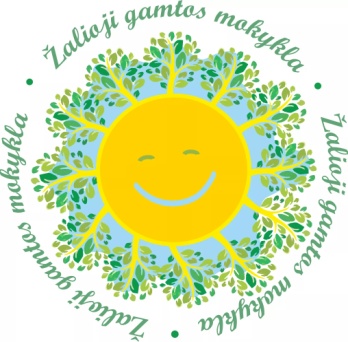 VšĮ „Žalioji gamtos mokykla“Praktinė konferencija„DĖL KOKIŲ PRIEŽASČIŲ VAIKAI TAIP VERŽIASI Į MOKYKLĄ?“2019 07 31Vieta: Kauno r. Smiltynai Agnapolio g. 18Tikslas: telkiant švietimo institucijas, NVO, aktyvius piliečius, pedagogus, tėvus ir vaikus bendrai ieškoti priemonių kaip turtinti švietimo pasaulį , kad Lietuvos vaikai noriai eitų į švietimo įstaigas. Visiems susitelkus ieškoti priežasčių ko trūksta, kad Lietuvoje tiek nelaimingų vaikų, sunkiai įgyvendinami išsikelti švietimo tikslai, uždaviniai, kurie deklaruojami Bendro lavinimo mokyklų programų ir išsilavinimo standartų puslapiuose. Ugdymo procese pamirštamas dorinių vertybių, bendražmogiškų idealų puoselėjimas, pagrinde plėtojamos vien tik vaikų žinios, įgūdžiai. (Pagrindas Švietimo įstatymas (3 str.), Švietimo koncepcija, Bendrosios programos, išsilavinimo standartai.) Mokykla, išmokiusi skaityti, skaičiuoti, piešti, bet nesuformavusi asmeniui atitinkamo poreikio, liks vaikui amžinai skolinga…(A. Piličiauskas ) Mokslas be auklėjimo - tai kalavijas bepročio rankose. ( Mendelejevas )KAINA: 30 eur. APRANGA: sportinėDalyviai bus vaišinami kava, arbata.Pietūs atsineštiniai, arba bus galimybė nusipirkti samosų. (Užsisakyti iš anksto, registruojantis)Būtina išankstinė registracija: zgm.laiskas@gmail.com Tel.: Jolanta 860081221; Indrė 861158183PROGRAMA10.30 – 11.00 Registracija

11.00 – 11.15 Įžanginis žodis. Kauno raj. Meras V.Makūnas; Kauno raj. Švietimo sk. Vedėjas J. Petkevičius; Žaliosios gamtos mokyklos direktorė J.Lipkevičienė

11.15 -11.35 Vaidas Arvasevičius „Veidmainystė švietimo sistemoje, vaiko prigimties ignoravimas, „aiškiaregystės“ protrūkiai ugdymo įstaigose“ 
Šeimos santykių eksperto, pozityvios tėvystės konsultanto pranešimo vaizdo įrašas

11.35 – 11.55 Dovydas Jančiauskas ir Vilūnė Gustaitė „Mano mokykla“
VšĮ „Žaliosios gamtos mokyklos“ mokinys ir Vilniaus Ozo gimnazijos mokinė, socializacijos poreikius tenkinanti VšĮ „Žaliojoje gamtos mokykloje“

11.55 – 12.55 Asta Blandė "10 lobių, kuriuos vaikai privalo atrasti mokykloje"
Psichologė, apie dvidešimt metų kartu su šeimomis, vaikais ir jaunimu ieškanti atsakymų į pačius įvairiausius ir aktualiausius klausimus, vedanti mokymus emocinę paramą teikiantiems savanoriams, turinti ilgametę vadovavimo savanoriškoms organizacijoms patirtį. Knygų autorė.

12.55-13.10 ARBATOS/ KAVOS PERTRAUKA

13.10 – 13.30 Vytautas Jančiauskas „Kas iš tiesų svarbiausia mokykloje“?
VšĮ „Žaliosios gamtos mokyklos mentorius. Tai tėtis/mentorius iš didžiosios radės, kuris per praktiką su vaikais tobulina ir asmenines savo savybes, ir tėvystės įgūdžius, ir eina besimokydamas realioje praktikoje pedagoginiu keliu.

13.30 – 13.50 Kristina Černomorec “Mamos patirtis, auginant mokyklinio amžiaus vaikus”
Tvirtos šeimos puoselėtoja, šešių vaikų mama, natūralaus šeimos planavimo specialistė. 

13.50 – 14.05 Indrė Pavinkšnienė „Pozityvi disciplina. Vaiko išorė protestuoja, siela dėkoja“
“Žaliosios gamtos mokyklos“ steigėja, savanorė administratorė. Per 12 metų gerai įvaldžiusi vaikų mokymą mentoriaujant. Indrė šeimų ir jaunuomenės stovyklų organizatorė ir vadovė, dirbo darželio auklėtoja. 

14.05 – 15.05 PIETŪS

15.05 – 15.25 Neringa Rimkutė – Streikienė „Kada mokytojai nori eiti į mokyklą?“
Mokytoja dirbanti lauko pedagogikos principais, gyvenanti ekologišką, sveiką gyvenimo būdą, ypatingai jautriai jaučianti gamtą ir sąlytį su ja.

15.25 -15.45 Jolanta Lipkevičienė „Kokio ugdymo (ne)reikia, kad vaikai (ne)taptų „dėžučių“ žmonėmis?“
„Žaliosios gamtos mokyklos“ idėjos autorė ir steigėja, straipsnių autorė, asmenybės ugdymo trenerė, aktyvi visuomenininkė, seminarų mokytojams ir tėvams rengėja, tarpusavio santykių konsultantė. 

15.45 – 16.00 KAVOS / ARBATOS PERTRAUKA

16.00 – 17.00 Praktinis darbas grupėse

17.00 – 17.30 Konferencijos uždarymas